assessment of reproducibility of 6k snp genotyping in soybean across laboratories Document prepared by experts from Seed Association of the Americas (SAA)Disclaimer:  this document does not represent UPOV policies or guidanceIntroduction	The United States of America Plant Variety Protection Board and the American Seed Trade Association (ASTA) joint Molecular Marker Working Group (MMWG) are aiming at exploring the use of molecular markers in the PVP application process to help determine distinctness between varieties. This group have done preliminary analysis on exploring using molecular marker genetic similarity threshold to determine distinctness of soybean varieties.	The genotyping error or heterozygosity rate of SNP markers may affect the threshold to detect distinctness of soybean varieties. This experiment is to test the repeatability of genotyping across internal and external labs, which will help us to underhand the genotyping rates for further development of sampling guidelines for use of thresholds to establish distinctness in soybean PVPs.MATERIALS and methods	Soybean material— The MMWG selected a panel of 33 varieties with an expired PVP certificate from diverse applicants (universities, public research centers and seed companies), across all maturities, with a PVP certificate issued between 1985 and 1994 (see tables 1 and 2). In addition, the following 5 well known public accessions were included in the panel: Corsoy, Essex, Evans, Lee, Williams 79. The seeds were ordered from GRIN, and 20 seeds of each variety were planted in the greenhouse at Monsanto.  Leaf samples were collected when plants were 4 weeks old. Leaf tissue from 10 plants for each variety was bulk ground into a powder and stored in a tube.Table : PVP applicants of the selected off-PVP varietiesTable : maturity and certificate issue date of the selected off-PVP  varieties	96 wells plate design—each of the 38 varieties selected minus 4 slots reserved for controls will be run as a bulk tissue sample of 10 plants, in duplicate. 16 synthetic bulks were also created by mixing tissue powder from different varieties to achieve a high percentage of heterozygote calls, see figure 1. The goal is to assess the error rate of heterozygote calls, which are expected to be different from error rate in homozygous calls. All the samples are run in duplicates to assess the repeatability of genotype calls within a lab, and across all labs. 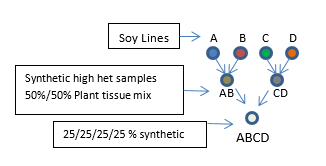 Figure : synthetic bulks 	DNA extraction— DNA was extracted from leaf samples in the lab of Monsanto using protocol of 96-well filter plate method, lysis from lyophilized ground plant tissue, precipitated with potassium acetate, captured on filter plate, wash twice with etoh, eluted in water, then nanodropped to quantify and normalized by adding water to dilute to 30ng/uL.	Genotyping—DNA plates were assembled following the design described above and were shipped to the five labs for them to conduct the genotyping (see table 3) on the BARCSoy6K marker platform.Table : list of labs for soybean genotyping experimentsresults and discussion	The MMWG will have preliminary results to share at the BMT session on the following topics Compute similarities of like samples within and between labs to establish error rate of homozygous and heterozygous samples.Calculate percent data return and heterozygosity rate.Evaluate how genotyping error rates affect threshold of EDV.Frederic Achard1, Barry Nelson2, Jin Xiong3, Jean-Louis Laffont2, Marymar Butruille1, Gillian MacQuarrie1, Katrina Dickman1, Stephen Smith4, Paul Nelson1Monsanto Company, 800 North Lindbergh Boulevard, St. Louis, MO 63167, USAPioneer Hi-Bred International Inc., 7300 NW 62nd Ave., Johnston, IA 50131Dow AgroSciences, 9330 Zionsville Road, Indianapolis, IN 46268Seed Science Center, Iowa State University, Ames, IA. USA[End of document]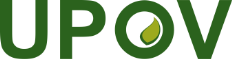 EInternational Union for the Protection of New Varieties of PlantsWorking Group on Biochemical and Molecular Techniques 
and DNA-Profiling in ParticularSixteenth Session
La Rochelle, France, November 7 to 10, 2017BMT/16/16Original:  EnglishDate:  October 13, 2017ApplicantsCountDairyland Seed Company, Inc.5Pioneer Hi-Bred International, Inc.5Monsanto Technology, LLC5Minnesota Agricultural Experiment Station3Novartis Seeds, Inc.3Purdue University, Indiana Agricultural Experiment Station2Iowa Agriculture and Home Economics Experiment Station2FFR Cooperative1University of Georgia Research Foundation, Inc.1Ziller Seed Company, Inc.1Virginia Polytechnic Institute and State University1Curators of the University of Missouri1Kansas Agricultural Experiment Station1Ohio Agricultural Research and Development Center, Ohio State University1North Carolina Agricultural Research Service and USDA-ARS1Grand Total33MaturityCountIssue dateCount0219853I519863II719873III719883IV319892V519905VI219915VII219922Grand Total331993319944Grand Total33Company Identity Contact NameNeogen GeneSeek 3rd party labJeremy WalkerEurofins 3rd party labChondra CarlsonDow AgroSciences Internal labJon MyrvoldPioneer Internal labJamie RustMonsanto Internal labKatrina Dickmann